(1)	Introduzione•	Questa residenza è un alloggio che utilizza una casa privata. Si prega di cooperare per mantenere un ambiente residenziale tranquillo.•	È vietato entrare nella residenza con le scarpe ai piedi. Togliersi le scarpe all’ingresso prima di salire nella casa.(2)	Orario d’usoFare il check-in entro le  e il check-out entro le .(3)	ToiletteNon gettare nel water altri oggetti che non siano la carta igienica prima di far scorrere l’acqua.(4)	BagnoNon lasciare scorrere l’acqua o l’acqua calda inutilmente.(5)	Fumata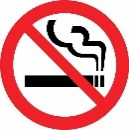 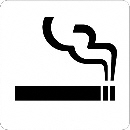 È vietato fumare nell’abitazione. / Si può fumare nell’abitazione.Si prega di fumare nell’apposito posto. ()Prima di gettare il mozzicone di sigaretta nel portacenere, assicurarsi di aver spento il fuoco.(6)	Altri•	Non radunarsi con altri nel corridoio o nel vestibolo della residenza.•	Nel caso di non sapere come utilizzare o avere un guasto, mettersi in contatto con il seguente numero:
Numero telefonico: --・Prima di uscire dalla residenza, chiudere a chiave la porta e le finestre.(1)	È disponibile  come mezzo di trasporto. ( minuti a piedi)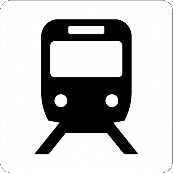 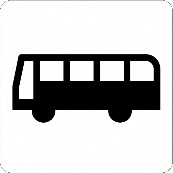 (2)	Verificare la via che conduce alla stazione più vicina nella seguente piantina.(1)	Rumore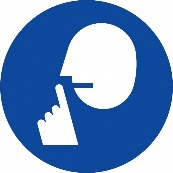 •	Nelle vicinanze ci sono molte altre residenze. Si prega di fare attenzione agli abitanti vicini.•	Si prega di non fare conversazione né cantare ad alta voce e non fare musica ad alto volume.•	Chiudere la porta silenziosamente.(2)	Disposizione dei rifiuti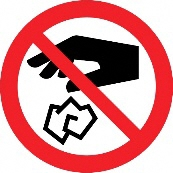 •	Gettare i rifiuti nella pattumiera installata nella residenza.•	Non gettare i rifiuti nel deposito delle immondizie installato al di fuori della residenza o nelle sue vicinanze.(1)	Non allontanarsi dal fornello accesso durante la cucina.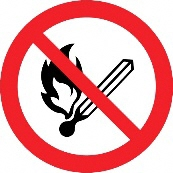 (2)	Non mettere un oggetto bruciabile vicino agli impianti de cucina, di riscaldamento e di illuminazione.(3)	Non fumare nel futon o sul letto.(1)	Indicazioni per il caso di disastro•	Nel caso in cui si accorga di un incendio, avvertire immediatamente la caserma dei vigili del fuoco. (numero telefonico: 119)•	Nel caso in cui si verifichi un terremoto, rifugiarsi in un luogo, per esempio sotto la tavola, dove si possa evitare dei colpi di oggetti.•	Spegnere immediatamente l’interruttore dell’apparecchio di cucina e dell’impianto di riscaldamento.•	Seguendo la piantina della via di emergenza andare a rifugiarsi in un luogo sicuro. (2)	Punto di contatto di emergenza•	Numero di contatto telefonico dell’operatore di alloggio residenziale (agente di controllo dell’operazione di alloggio residenziale): --Nome della persona incaricata: 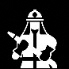 •	Numero telefonico della caserma dei vigili del fuoco e pronto soccorso: 119•	Numero telefonico della polizia: 110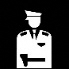 *	Quando si fa una telefonata al punto di contatto di emergenza, avvisare anche il Suo indirizzo come segue:L’indirizzo di questa residenza è(Nome del palazzo)  Numero , --, quartiere di , città di , Tokyo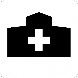 (3)	Istituzione ospedaliera più vicina() Numero telefonico: --